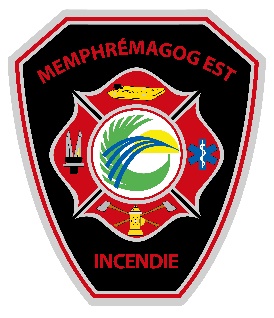 PROGRAMME PNAPPERSONNE NÉCESSITANT DE L’AIDE PARTICULIÈRE (évacuation)FORMULAIRE (INSCRIPTION VOLONTAIRE)Emplacement de la chambre de la personne qui nécessite de l’aide particulière en cas d’évacuation :J’autorise la Régie incendie Memphrémagog Est à échanger les informations contenues sur ce formulaire avec la centrale d’appel d’urgence 9-1-1 et je dégage la Régie incendie Memphrémagog Est de toute responsabilité dans le cadre de ce programme. VEUILLEZ RETOURNER CE FORMULAIRE PAR COURRIEL OU PAR LA POSTE TEL QU’INDIQUÉ CI-DESSOUS.Identifiant de la personne (ayant besoin de l’aide)Nom :Prénom : Adresse :Adresse :App. :App. :App. :Municipalité :Municipalité :Municipalité :Téléphone :Téléphone :Résidence principale :Résidence principale :Résidence principale :Résidence principale :Oui NonSi non, précisez :Si non, précisez :Si non, précisez :IdentificationIdentificationIdentificationSpécifiez s’il y lieu Intellectuelle Malentendant Non-voyant Personne handicapée Personne âgée ayant des problèmes de motricité AutreDétails :  Sous-sol 1er étage 2e étage 3e étageAutorisationSignature de la personne nécessitant de l’aide particulière ou son représentantDate